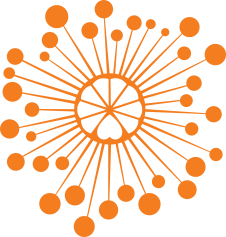 ИНФОРМАЦИОННЫЙ ЦЕНТР АТОМНОЙ ЭНЕРГИИ214000, г. Смоленск, ул. Пржевальского, 4; тел. (4812) 68-30-85www.smolensk.myatom.ru  e-mail: smolensk@myatom.ru«Киномай» в ИЦАЭ: куда убегают рогатые викинги, или полный «Ералаш»18 мая в рамках благотворительной кинонедели «Детский КиноМай» в ИЦАЭ прошла встреча с кинорежиссером, сценаристом, продюсером, автором детских и семейных фильмов Ильей Белостоцким. Героя творческой встречи в ИЦАЭ знают, в основном, как режиссера выпусков киножурнала «Ералаш». Но Илья Белостоцкий – автор многих короткометражек и режиссер известных сериалов. Гостям «Киномая» он представил свои фильмы, которые снял вместе с детьми на берегу Черного моря. Например, фильм «Приказ» по рассказу Юрия Яковлева рассказывает о пожилой служебной собаке, которую должны были усыпить. Но, благодаря отзывчивому мальчику и чуткому ветеринару, собаку удалось спасти. «История о том, как человек не остается равнодушным, самая правильная и настоящая», – считает режиссер. Кстати, в фильме снялась настоящая служебная овчарка Герда, которая находится в звании капитана.  Гостям ИЦАЭ Илья представил трейлер фильма «Бегство рогатых викингов», премьера которого прошла в дни «Киномая» в одном из кинотеатров Смоленска. Это семейная кинокомедия снята по сценарию Владислава Крапивина.И, конечно, не обошлось без любимого всеми «Ералаша». Хорошо известные и новые выпуски киножурнала добавили зрителям веселого и позитивного настроения. ИЦАЭ Смоленска является постоянным партнером и участником  мероприятия детского областного фестиваля «Киномай», в рамках которого организуются бесплатные благотворительные показы лучших российских кино- и мультипликационных фильмов, созданных для детей и юношества, включая премьерные ленты.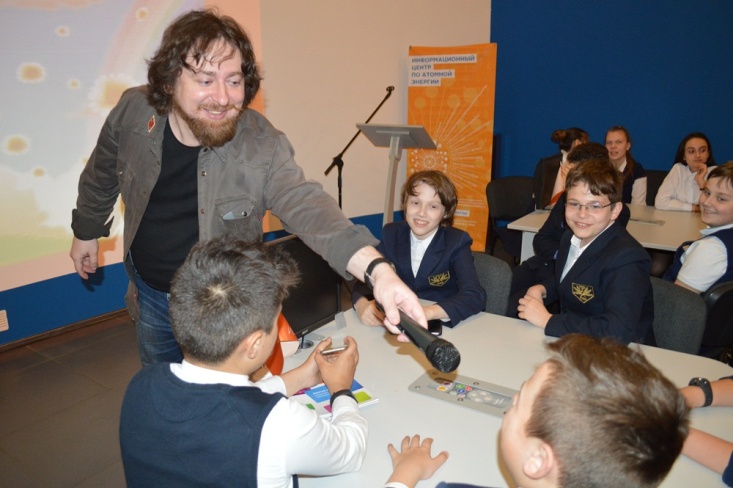 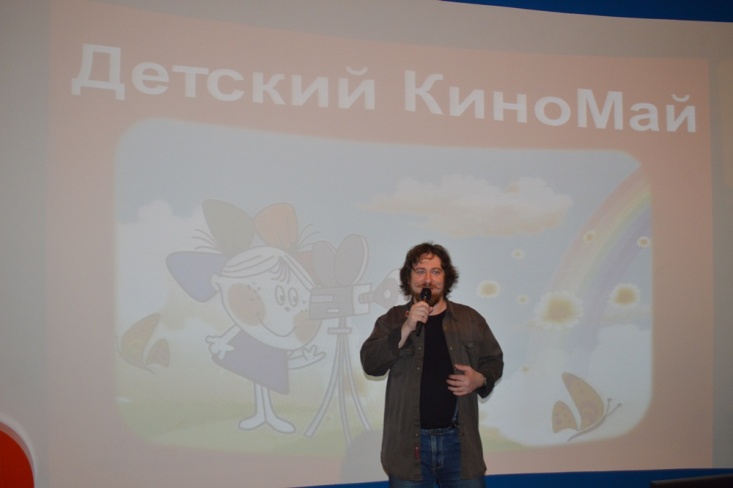 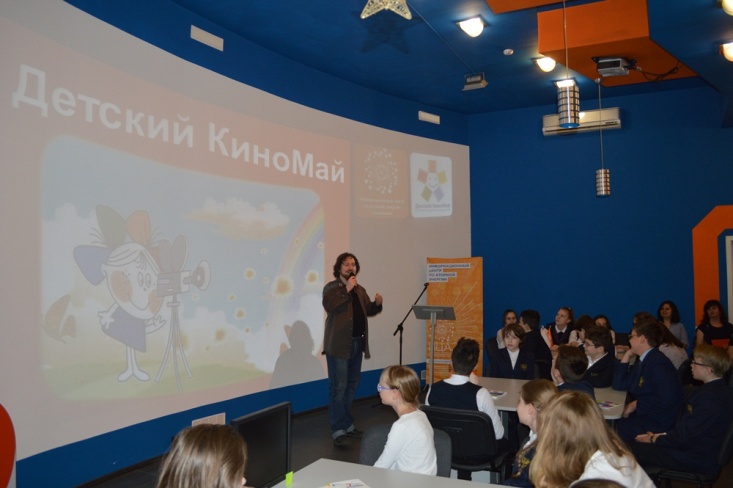 